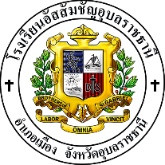 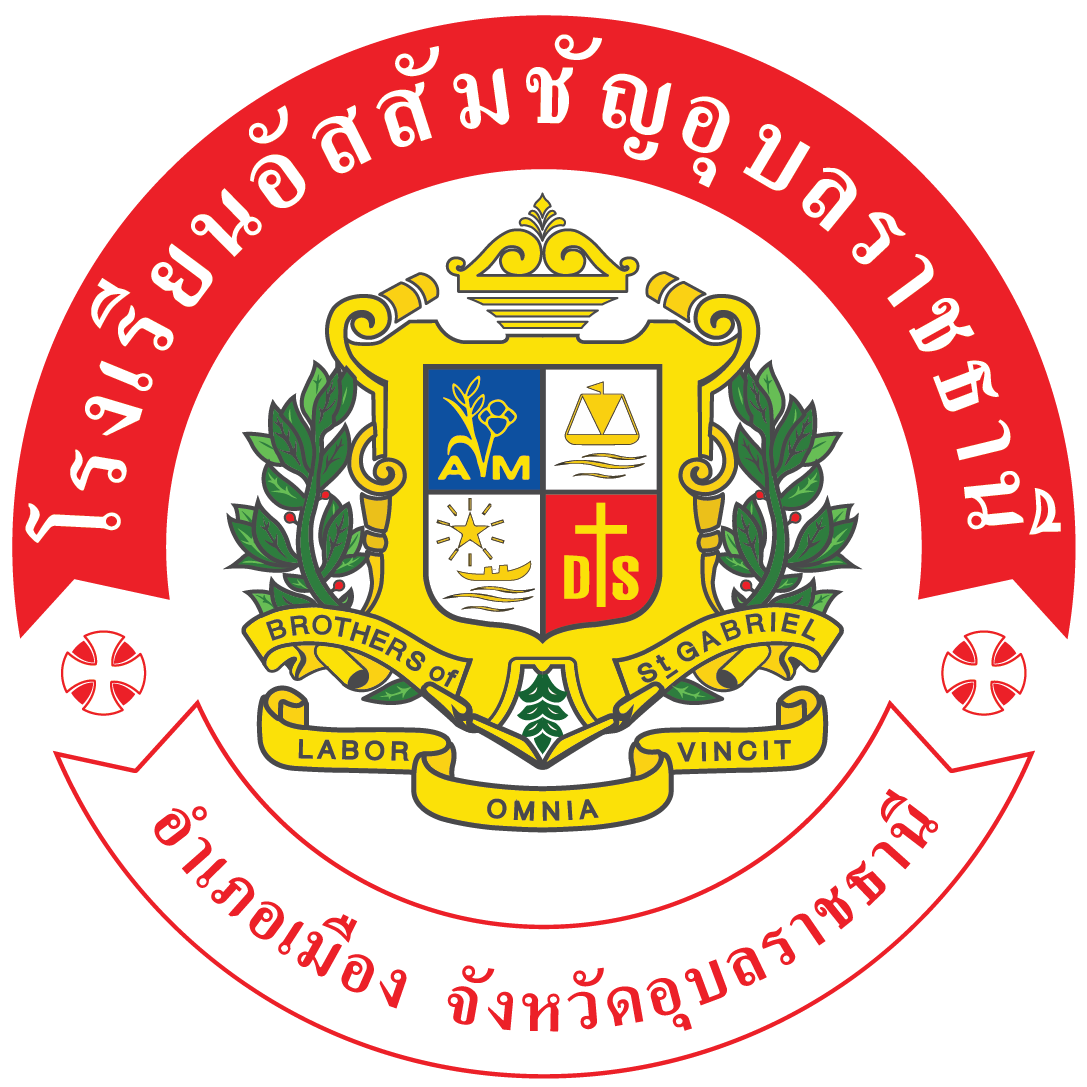 บันทึกข้อความหน่วยงาน     	งานเทคโนโลยีสารสนเทศ			สังกัดฝ่าย          	สำนักผู้อำนวยการ		..                                                       วันที่ 	          เดือน                          พ.ศ.           	เรื่อง  ขออนุญาตผู้อำนวยการลงนามในเกียรติบัตร              เรียน  ท่านผู้อำนวยการ 	เนื่องด้วย หน่วยงาน..............................................................................สังกัดฝ่าย.......................................................กำหนดจัดกิจกรรม.................................................................................... ณ ...........................................................................ในวันที่.........................................................จำนวนผู้เข้าร่วมทั้งหมด................คน (เป็นนักเรียน..............คน / ครู............คน)มีเกียรติบัตร o แผ่นใหญ่ o แผ่นเล็ก (ครึ่ง A4) ที่ต้องจัดทำ เป็นจำนวน...........ใบ และจะต้องทำการมอบในวันที่.............	ทั้งนี้ งานเทคโนโลยีสารสนเทศ เป็นผู้ดำเนินการในการจัดทำเกียรติบัตรส่วนกลางของโรงเรียน จึงขออนุญาตในการสแกนลายเซ็นท่านผู้อำนวยการลงในเกียรติบัตร ตามจำนวนดังกล่าว	จึงเรียนมาเพื่อพิจารณาลงชื่อ......................................................ผู้จัดกิจกรรม             ลงชื่อ......................................................หัวหน้าฝ่าย       (..................................................)                                    (..................................................)      ลงชื่อ............................................ผู้จัดทำเกียรติบัตร               ลงชื่อ...............................................หัวหน้างานเทคโนโลยีฯ          (มาสเตอร์ศิรา ศรีสว่าง)                                                  (มิสวิภาวรรณ  ทองสรรค์)ผลการพิจารณาของผู้อำนวยการ  	o  อนุญาตให้สแกนลายเซ็นได้      				o  ให้นำเกียรติบัตรมาให้ผู้อำนวยการลงนามตามปกติ..............................................................................................................................................................................................................................................................................................................................................................................................................................                                                                        (ภราดา ดร.เกรียงศักดิ์ มายอด)                                                                ผู้อำนวยการโรงเรียนอัสสัมชัญอุบลราชธานี                                                                                                                                                                        วันที่ ..............เดือน ………………………….พ.ศ................แบบฟอร์มการขอใช้บริการจัดทำเกียรติบัตรตามแผนงาน / โครงการ / กิจกรรมผู้ยื่นคำขอ : ชื่อ – สกุล .........................................................หน่วยงาน ..............................................ฝ่าย ..............................
รหัสและชื่อแผนงาน/โครงการ/กิจกรรม ..(...............)................................................................................................................
มีความประสงค์ขอใช้บริการดังนี้ :       จัดทำเกียรติบัตรแผ่นใหญ่  ราคา 15 บาท/แผ่น         จัดทำเกียรติบัตร แผ่นเล็ก  (ครึ่ง A4) ราคา 12 บาท/แผ่นหมายเหตุ :
 - ไม่อนุญาตให้หน่วยงานจัดทำเกียรติบัตรเอง ยกเว้น ได้รับอนุญาตจากผู้อำนวยการเป็นลายลักษณ์อักษร
 - กรอกแบบฟอร์มคำขอ พร้อมส่งไฟล์ข้อความ + รายชื่อ และติดต่อรับที่งานเทคโนโลยีสารสนเทศ
 - ผู้ยื่นคำขอต้องตรวจสอบข้อความ / รายชื่อผู้รับเกียรติบัตรให้เรียบร้อย ก่อนส่งไฟล์มายังงานเทคโนโลยีสารสนเทศ
 - กำหนดระยะเวลาดำเนินการ 3-5 วัน (จัดทำเกียรติบัตร + นำเสนอผู้อำนวยการลงนาม)
ลงชื่อ ..........................    ลงชื่อ ..................................   ลงชื่อ ........................... ผู้รับงาน   ลงชื่อ ..........................ผู้รับเกียรติบัตร
   (..........................................)  (........................................)   (..........................................)          (..........................................)
      หัวหน้าหน่วยงาน          หัวหน้าฝ่าย/รองหัวหน้าฝ่าย      ........./........../............                  ………/........../............ข้อความที่จะพิมพ์ลงเกียรติบัตรโรงเรียนอัสสัมชัญอุบลราชธานี
มอบเกียรติบัตรฉบับนี้ไว้เพื่อแสดงว่า
( นาย / นางสาว / เด็กชาย / เด็กหญิง ).........................................................................................................................................
(ได้รับรางวัล  / ได้เข้าร่วม).............................................................................................................................................................
(รายการแข่งขัน)...........................................................................................................................................................................
(หน่วยงานที่จัด / จัดโดย).......................................................................................................................................................
(วันที่ / ระหว่างวันที่)........................................................................................................................................................................ขอให้ประสบแต่ความสุขความเจริญตลอดไป
ให้ไว้ ณ วันที่ ................ เดือน  .........................................พ.ศ......................
.............................................................
(ภราดา ดร.เกรียงศักดิ์ มายอด)ผู้อำนวยการโรงเรียนอัสสัมชัญอุบลราชธานี
ลงชื่อ ............................................................ผู้ยื่นคำขอ                       เบอร์โทรติดต่อ .........................................................
      (……………………………………………………..)
***** หมายเหตุ  ตรวจสอบรายชื่อทุกครั้งก่อนจัดทำเกียรติบัตรลำดับชื่อรายการจำนวนแผ่นรวมเป็นเงินหมายเหตุรวมเป็นเงิน (......................................................................................................................)รวมเป็นเงิน (......................................................................................................................)รวมเป็นเงิน (......................................................................................................................)